September 6th, 2019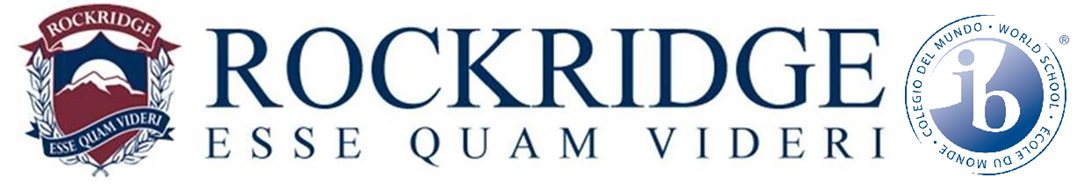 Rockridge Secondary School websiteWV School District WebsitePrincipal's BlogMINISTRY OF EDUCATION LETTER TO PARENTS/GUARDIANShttp://www.bced.gov.bc.ca/bulletin/20190830/letter-to-parents-back-to-school-2019.pdfSCHOOL PHOTO DAY IS COMING - Tuesday September 10th 2019GradsBC, our official school photographer, will be bringing their team of professionals to photograph ALL students on Tuesday September 10th. They will be setting up their portable studios in the school that morning. The images taken that day will be used for ID cards, yearbook and student files. You will also have the option to order prints and digital files once the online gallery goes live by using your student ID number to access your personal gallery page. It's different! GradsBC will be using a new style of "WINDOW" lighting that is very flattering. The background is a lovely deep blue colour, so choose clothing that is complimentary. WOW! You can expect images to be ready to view in 3 days by using your student ID number to access your personal gallery page. Don't miss it Grade 12's! You also need to attend to be photographed for your ID card. Information regarding Cap and Gown photos will be distributed that day.Any questions please visit https://gradsbc.com/frequently-asked-questions/Customer Service direct line: 604-461-3722 info@gradsbc.comART DEPARTMENT – REMINDER:Did you leave your art or sketchbook in the art room at the end of last year? ALL work from last year must be picked up by Monday! THIS Monday Sept 9th. IF you are a returning art student, please collect your work and store it on your art shelf.OPTIONAL ACCIDENT INSURANCE FOR FAMILIESEach year the school district reminds families that they have the option to purchase insurance coverage against accidental injury, unexpected medical expenses and critical illness. One option is The Family Accident Reimbursement Plan (FARP) provided by Industrial Alliance. This voluntary plan provides coverage for students and their families against accidental injury, unexpected medical expenses and critical illness. As always, families are encouraged to do their due diligence when choosing a provider. Learn more here: https://www.solutionsinsurance.com/aonbc or contactPhone: 1.800.266.5667Email: solutions@ia.caSTUDENT EMERGENCY RELEASE FORMSStudent Release Forms have been distributed to students in their homeroom.  We ask that parents complete and return forms to the school to complete our Emergency Preparedness plan.DISTRICT POLICIES AND PROCEDURES FORMSWe ask that parents and guardians please complete the District Policies and Procedures Forms electronically, which are found on the school website at:https://eforms.sd45.bc.ca/Account/Login?rr=Form/PandP These forms include the following:Student Code of Conduct and DisciplineStudent VerificationDistrict Network and Internet Appropriate UsePrivately Owned Electronic Devices Appropriate UseUse of Website Applications Outside British Columbia - Parental ConsentMedia, Digital Media, and Video Release - Parental ConsentCommunity Activities Release Parental ConsentConsent of Release PermissionGoogle Apps for Education ConsentB.C. School Fruit and Vegetable Nutritional ProgramIMPORTANT - CONSENT FOR COMMERCIAL MESSAGESCanada's Anti-Spam Legislation came into force on July 1, 2014. As a result, the West Vancouver Board of Education would like your consent to send you newsletters, announcements and other electronic messages that may contain promotions, including information on field trips, fundraising, community events or programs, yearbooks, student pictures, optional educational programming, event tickets or similar offers.  If you wish to receive commercial communications from the district and school, please enter your preferences at http://westvancouverschools.ca/resources/parents/create-an-accountto subscribe. You may also use this link to change your preferences.You may withdraw your consent at any time here, but please note that this will remove your email address from all school and district messages that may have a commercial component. You will continue to receive emergency and operational information as required: http://westvancouverschools.us7.list-manage.com/unsubscribe?u=2f5837d557969d5c2fb35dc88&id=b9fc8575c1CALENDAR UPDATECALENDAR UPDATESeptEvent9International Student’s Math Placement Test @ 3:00 pm in W11010SCHOOL PHOTO DAY106:00-6:45 pm Grade 8 Parent Information Evening in Player’s Hall 106:00-6:45 pm Grade 10 Parent Information Evening in the Learning Commons107:00-8:00 pm Grade 12 Parent Information Evening in Player’s Hall13Grade 8 Students Field Trip – CRIPPEN COMARADERIE - 8:30-3:30